КРАТКИЙ ОТЧЕТо пешем походе 1к.с. на Кольский п-ов в районе Хибинских тундр, совершенный учениками ГБОУ школа №359 Фрунзенского района г. Санкт - Петербурга, в количестве 15 человек в период с 20 июня –1 июля 2015 годаМаршрутный книжка №40/15Руководитель группы: Набатова Анна ВалерьевнаАдрес: СПб., ул. Купчинская д. 19, к. 2, кв. 104. Телефон: 8-921-441-07-25Anna_Nabatova@mail.ruГород Санкт-Петербург2015 г. Сроки: 20 июня –1 июля 2015 года.Состав экспедиции: 15 учащихся ГБОУ школа № 359 и 3 руководителя.Возраст учащихся: 12-15 лет.Маршрут: СПб –ж.д. ст. Имандра – р. Гольцовка – р. Часнайок – пер. Юмъекорр – уш. Аку – Аку(рад.) – р. Часнайок – р. Гольцовка – цирк Ферсмана (рад.) – Р. Часнаайок – пер. Ю. Чорргор – р. Петрелиуса – пер.В. Петрелиуса (рад.) – р. Петрелиуса – оз. Гольцовое – пер. Умбозерский – р. Каскаснюнийок – пер. Куропачий – оз. Академический – пер. Рисийок – пер. Кукисвумчорр – Ботанический сад – г. Кировск – г. Апатиты – СПб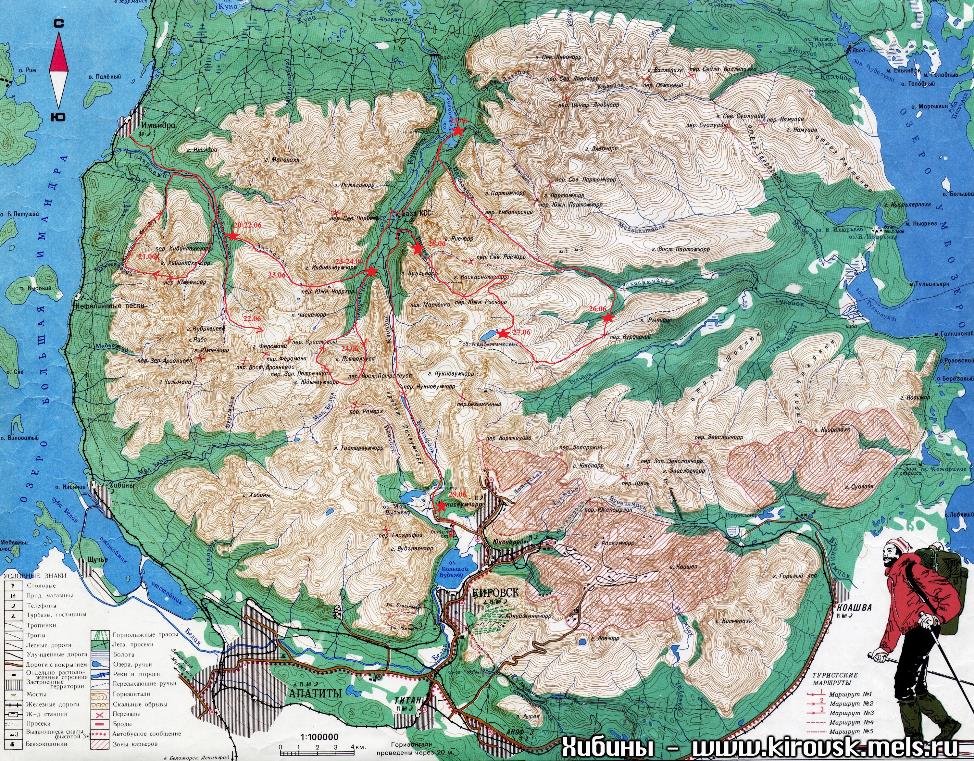 Целm и задачиОбщая смысловая идея похода заключалась в прохождении группой маршрута первой категории сложности с осмотром и прохождением максимального количества разнообразных препятствий и красивых мест. Было запланировано: преодоление водных преград без и с организацией переправ, прохождение перевалов различного типа, движение в различных погодных условиях, движение по различным типам троп и дорог. Также были получены два походных задания:Руководство регионального отделения ДОСААФ России Санкт – Петербурга поручила нам провести работу по проверке возможности использования любительской КВ связи в автономном туристическом походе при отсутствии иных способов связи. Данная работа способствует улучшению показателей безопасности в экспедициях и походах и формирует у учащихся интерес к спортивным дисциплинам. Работа в эфире производилась позывными RA1APO иRA1APO/nИнститут имени Лесгафта. Использование пульсоксиметрии в спортивном туризме.Определяющие препятствия маршрутаИтогЗа время проведения похода группа смогла отработать на практике умения и навыки, полученные в течение двух лет на занятиях по программе «Спортивный туризм».Продуманные раскладка питания и снаряжения (опробованные на УТС и контрольных мероприятиях), позволили сэкономить много сил, которые пригодились при движении и постановке лагеря в непростых погодных условиях. Все участники справились с поставленными задачами и поручениями. При посещении КСС «Куэльпорр» маршрут был изменен из-за лавинной опасности на Ю. Рисчоре. По настоятельной рекомендации КСС и с учетом низкой облачности и плохой погоды выход группы был организован через Умбозерский перевал и пер. Кукисвумчерр (соответствующая запись поставлена в маршрутной книжке).Выполнение походного задания в значительной степени помогло успешному прохождению маршрута. Постоянный контроль давления участников позволил вовремя выявить неблагоприятное самочувствие участницы и «разгрузить» ее от общественно-необходимых дел и веса рюкзака, что дало ей возможность восстановиться за вечер и хорошо себя чувствовать на следующий день. Постоянная связь с «большой землей» в значительной мере сняла напряжение родителей, а нам дало возможность получения регулярных метеосводок, что в условиях плохой погоды позволило скорректировать время выхода на маршрут и избежать намокания группы.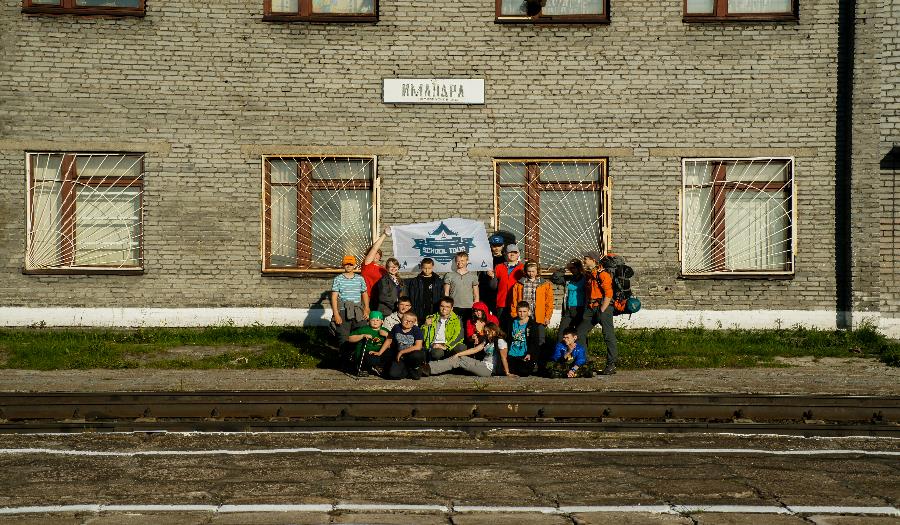 Фото 1: ж.-д. ст. Имандра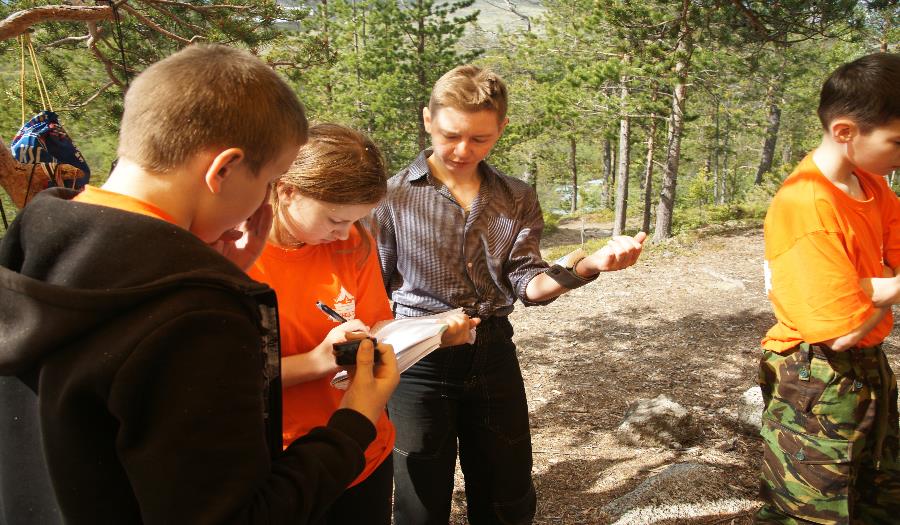 Фото2: ПульсоксиметрияФото 3: Проведение радиосвязи с радиолюбителями Санкт - Петербурга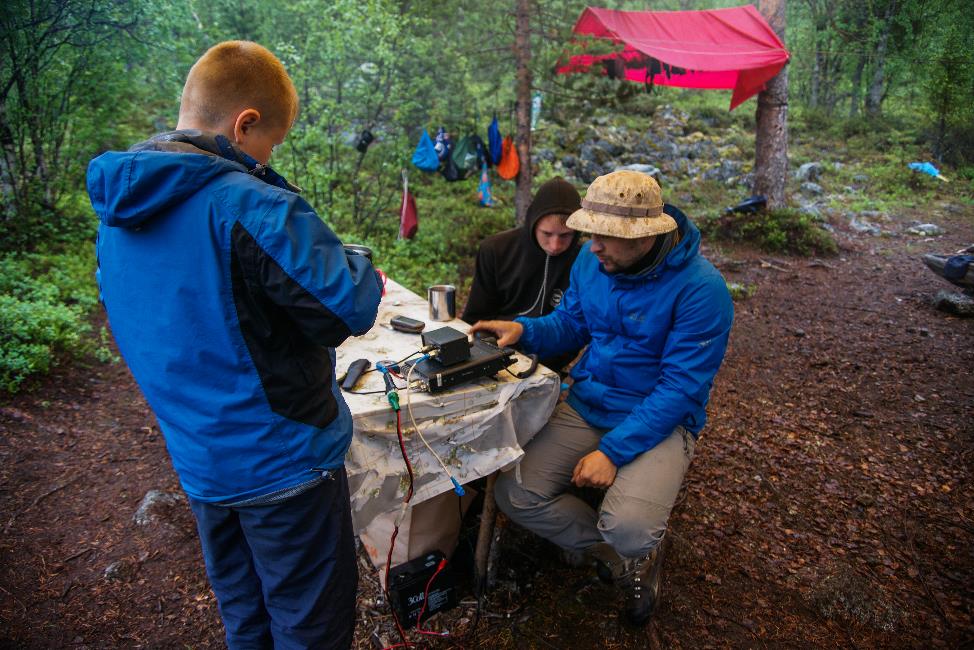 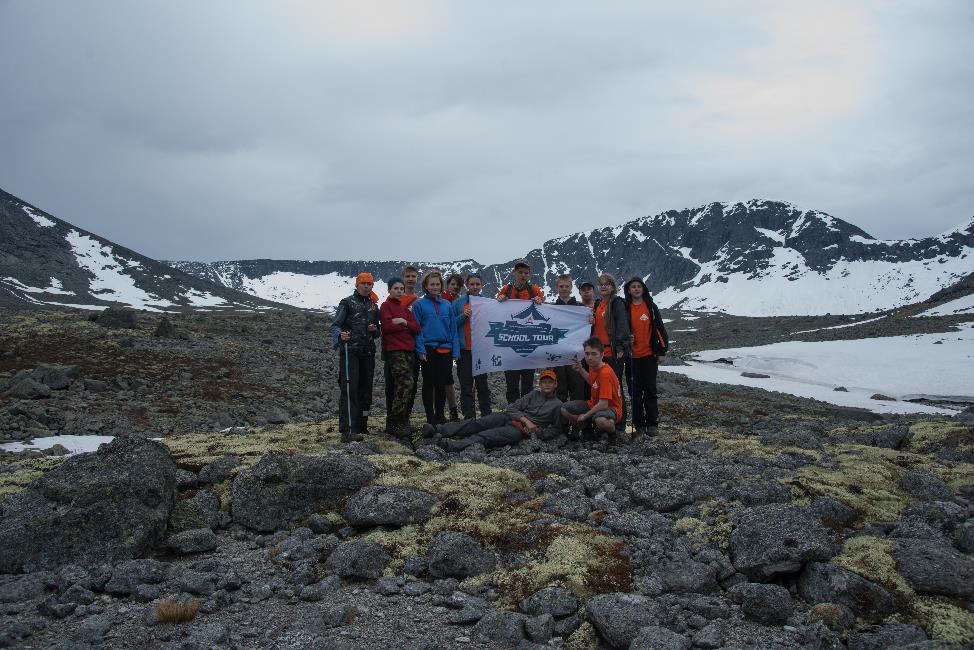 Фото 4: Цирк Ферсмана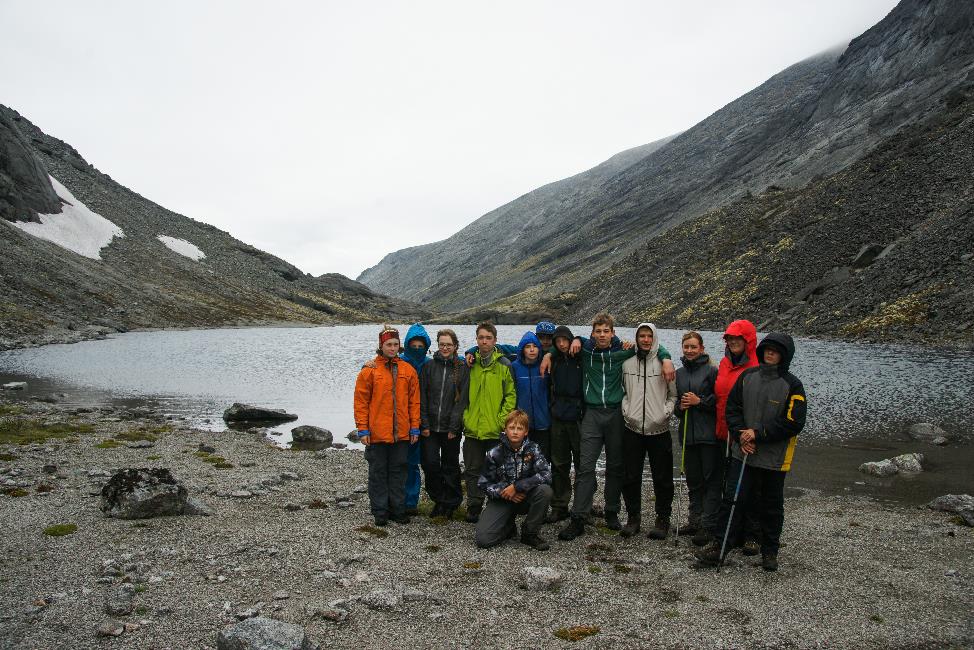 Фото5: на пер. Ю. ЧорргорФото 6: пер. Умбозерский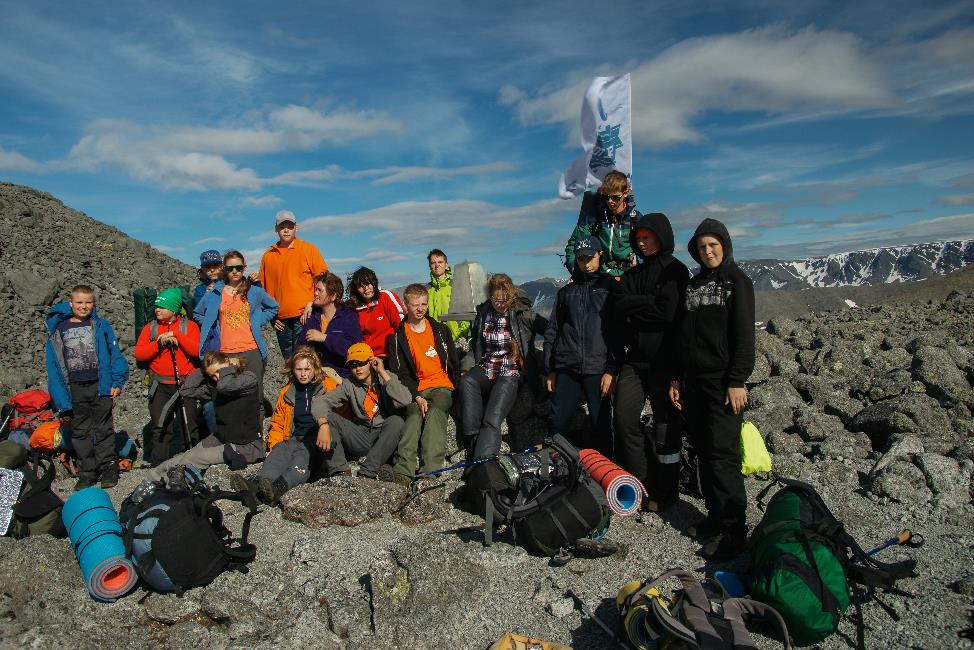 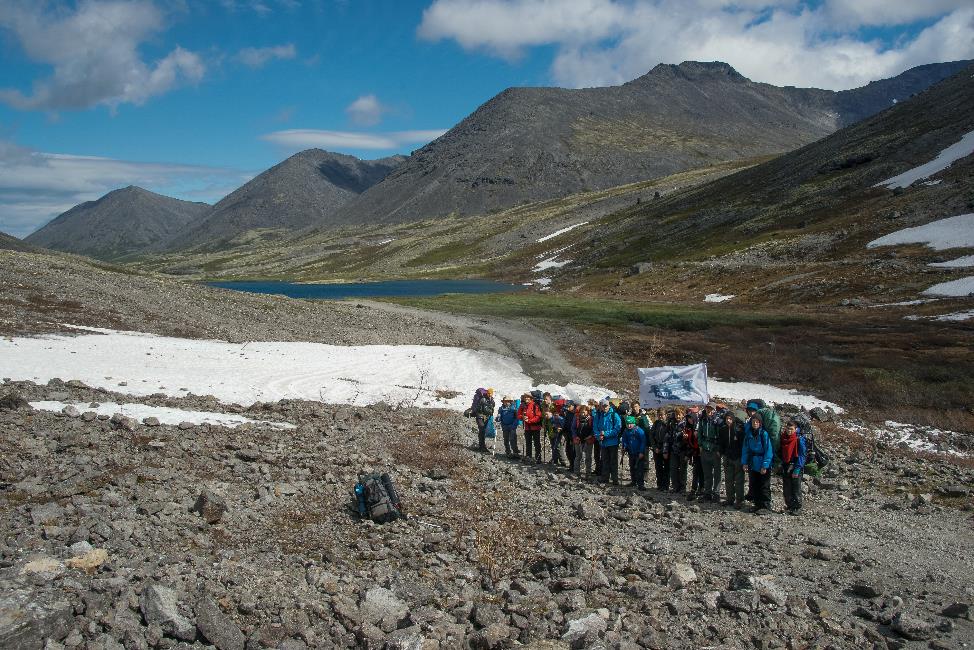 Фото 7: пер. КукисвумчоррВид препятствияКатегориятрудностиВысотаХарактеристика препятствияПуть прохожденияПеревал ЮмъекоррН/КТропа, камниВерх-вниз по линии падения воды.Перевал Аку-АкуН/КТропаВерх-вниз по линии падения воды.Перевал Юж. ЧоргоррН/КТропа, камни, снежникВерх-вниз по линии падения воды.Перевал Юж. РисчоррН/КТропа, камни, снежникВерх по линии падения воды.Перевал КуропачийН/ККрутой склон (до 30*), мохВерх-вниз по линии падения воды.Перевал ВорткеуайвН/КТропа, камни, снежникВерх-вниз по линии падения воды.